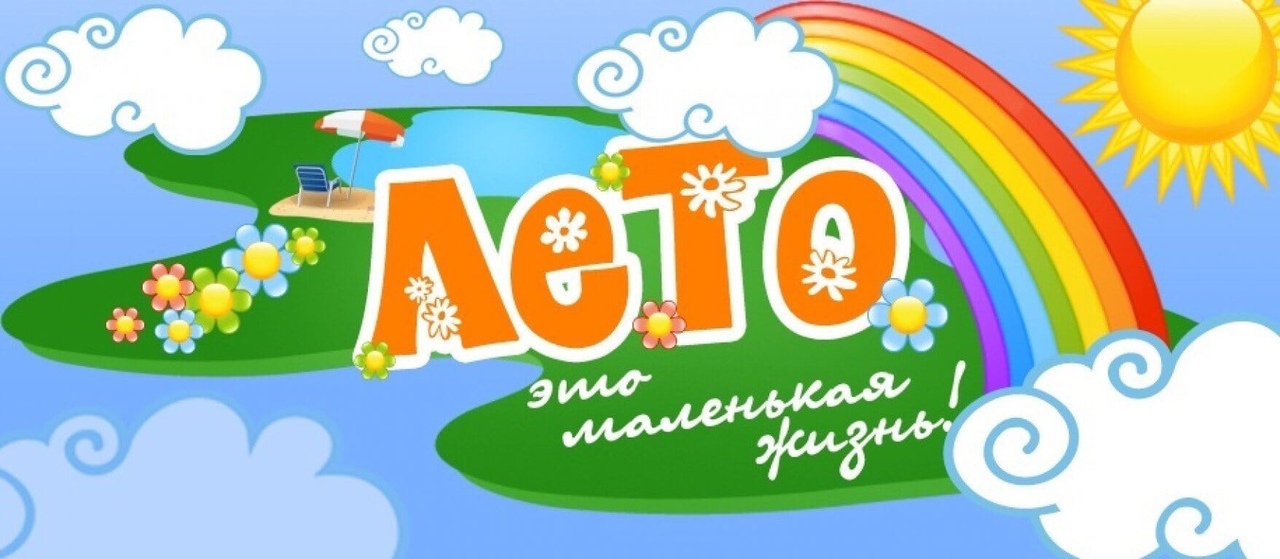 ПРОФИЛЬНЫЕ   СМЕНЫ НА БАЗЕ  ДЗСОЛ  «ФАКЕЛ»(ст.НОВОМИНСКАЯ)«ЮНЫЙ   СПЕЦНАЗОВЕЦ»25.05.2021- 11.06.2021 «ФАБРИКА   ЗВЁЗД»14.06.2021- 01.07.2021«ЮНЫЙ  ЭКОЛОГ- ИССЛЕДОВАТЕЛЬ»04.07.2021-21.07.2021«ТУРИСТИЧЕСКАЯ   ВЕРТУАЛЬ»24.07.2021- 10.08.2021«ОЛИМПИЕЦ»13.08.2021-30.08.2021             (отв.Хожаева Татьяна Владимировна)